Coupe de France des Clubs - Tirage des groupes Le comité de pilotage de la Coupe de France des Clubs nous communique le tirage des groupes 16e & 8e de finales - voir les lieux et tirages au sort clic sur lire la suite.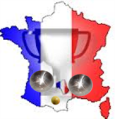 Tirage des groupes 16ème - 8ème Coupe de France 2016 /2017Tirage des groupes 16ème - 8ème Coupe de France 2016 /2017LIEUCLUBSLECUSSAN (31)LE POUZIN 07BASSENS 33LES SABLES D'OLONNE 85SAINT MIHIEL 55SEDAN (08)DRAGUIGNAN 83BEAUNE 21CHOLET CAEB 49TOURS NORD 37COMPIEGNE (60)CREISSELS 12MONTLUEL 01PETANQUE CLUB ST CLAUDE 972SAINT ORENS 31SEYSSINS (38)BRON 69SARLAT 24REVIN 08BOURBON LANCY 71SYNTHE (59)LE RELECQ KERHUON 29BROU SUR CHANTEREINE 77CHATELAILLON PLAGE 17 ou ISLE SUR VIENNE 87FEUQUIERES-EN-VIMEU 80PONT A MOUSSON (54)METZ 57ISSY LES MOULINEAUX 92SAMATAN 32DIJON 21ORLEANS (45)ST FLORENT 18GENNEVILLIERS CHARLY 92LE CAP D'AGDE 34GIEN 45NYONS (26)PORNIC 44ILLZACH 68VITROLLES 13ST JULIEN EN ST ALBAN 07